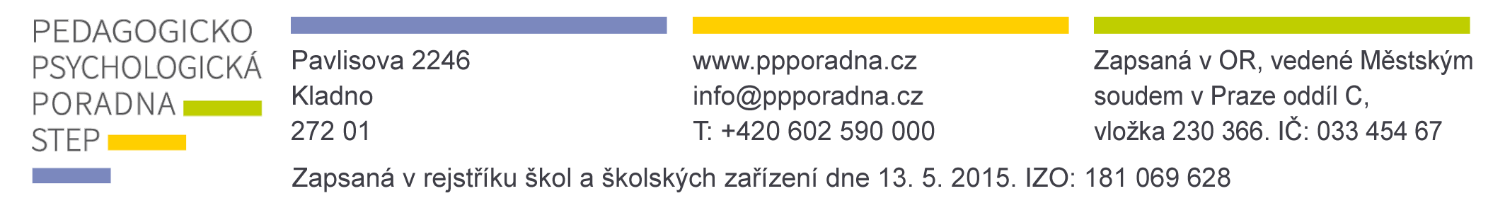 Будь ласка, зверніть увагу, що надсилати документи бажано на datovа schránkа – id: gjwndetелектронна пошта mail: kancelar@ppporadna.czписьмово на адресу: Pedagogicko-psychologická poradna STEP s.r.o., Pavlisova 2246/2, 272 01 KladnoАНКЕТА для проведення  педагогічно-психологічного обстеження – школярі та студентиШановні батьки, шановні вчителі.Дякуємо, що обрали наш Центр педагогічного та психологічного консультування «STEP» та довірили нашим фахівцям свою дитину/учня. Просимо Вас заповнити коротку анкету, яка надасть нам основну інформацію про характер або стан труднощів учня перед консультативним обстеженням (консультацією).Проблема, з якою ви звертаєтесь до PPP «STEP»:У разі виникнення труднощів у навчанні або вихованні в школі, або контролю за ними, просимо школу надати наступну додаткову інформацію про дитину:Ім’я дитини:Дата народження:Школа:Контакт для зв’язку з батьками:tel.:e-mail: 	труднощі в навчанні дитини  	проблеми виховання дитини  	оцінка інших навчальних передумов дитини  	оцінка інших навчальних передумов дитини  	оцінка порушень в поведінці або нетипового хвилювання  (наприклад, нервозність, смуток, погана адаптація у колективі, стереотипна поведінка тощо)  	оцінка порушень в поведінці або нетипового хвилювання  (наприклад, нервозність, смуток, погана адаптація у колективі, стереотипна поведінка тощо)  	інші труднощі:   	інші труднощі: 	потрібне контрольне обстеження, дитину вже обстежили в іншому місці (вкажіть, будь ласка, можливий діагноз або висновок, хоча б приблизну дату і місце останнього обстеження)	потрібне контрольне обстеження, дитину вже обстежили в іншому місці (вкажіть, будь ласка, можливий діагноз або висновок, хоча б приблизну дату і місце останнього обстеження)Останні відмітки у школі:чеська моваІнші навчальні предмети:іноземна моваматематикаповедінкаНавчальні навички:Навчальні навички:Навчальні навички:Навчальні навички:Читання:Темп  нормальний  повільний  дуже повільнийРозуміння  добре  часткове  не розумієПлавність  плавно  не плавно (по складах)  подвійне читанняПисьмо:ТемпРозбірливістьГраматичні помилкиСпецифічні помилки  нормальний  розбірливо  мінімальна кількість  помилки використання діактричних знаків  повільний  менш розбірливо  середня кількість  пропуск літер  дуже повільний  нерозбірливо  велика кількість  заміна літер  помилки розрізнення меж слів  заміщення di-dy, ti-ty, ni-ny  недописування слівСпецифічні проблеми у навчанні з інших предметів:Специфічні проблеми у навчанні з інших предметів:Мотивація до праці:Мотивація до праці:Самостійність у виконанні завдань:Самостійність у виконанні завдань:Кращих результатів досягає коли:Для нього/неї ефективніше:  має можливість коментувати та говорити (відповідає усно)  індивідуальна робота  має можливість писати (відповідає письмово)  групова робота  не має різниці (результат однаково гарний чи поганий)  не можна виявити щось однеЯк дитина переживає свою складну шкільну ситуацію:Як дитина переживає свою складну шкільну ситуацію:  перебуває у стресовому стані  не відчуває своїх проблем  відчуває страх  байдужий до невдачПоведінка в школі:Поведінка в школі:Поведінка в школі:Поведінка в школі:По відношенню до дорослихПо відношенню до дорослихПо відношенню до однолітків:По відношенню до однолітків:  адекватна в різних ситуаціях  адекватна в різних ситуаціях  адекватна в різних ситуаціях  адекватна в різних ситуаціях  з коливаннями  з коливаннями  часті труднощі в поведінці  часті труднощі в поведінці  провокаційна  провокаційна  невпевнена  замкнений  невпевнена  замкнена  проявляє агресію у словах  фізична агресія  зухвала  часті конфлікти  імпульсивна  інші труднощі:  інші труднощі:  інші труднощі:  інші труднощі:  інші труднощі:Трудові та соціальні навички:Роль у групі:Концентрація уваги: Темп роботи:Актуальна форма допомоги учню в школі:Учню вже надали план педагогічної підтримки:ТАК                                 НІВ навчальному закладі вже використовують  індивідуальний навчальний план на учня:ТАК                                НІУ разі надання плану педагогічної підтримки або використання індивідуального навчального плану, будь ласка, додайте його та коротко оцініть.У разі надання плану педагогічної підтримки або використання індивідуального навчального плану, будь ласка, додайте його та коротко оцініть.V Kladně dne:podpis třídního učitele nebo výchovného poradceпідпис класного керівникапідпис законного представника дитини